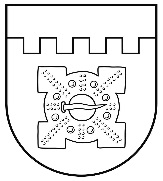 LATVIJAS REPUBLIKADOBELES NOVADA DOMEBrīvības iela 17, Dobele, Dobeles novads, LV-3701Tālr. 63707269, 63700137, 63720940, e-pasts dome@dobele.lvLĒMUMSDobelē2022. gada 24. februārī		Nr.83/3(prot.Nr.3, 46.§)Par Dobeles novada domes saistošo noteikumu Nr. 6„Par  atvieglojumu piešķiršanu nekustamā īpašuma nodokļa maksātājiem Dobeles novadā” apstiprināšanu galīgajā redakcijāDobeles novada dome, ievērojot Vides aizsardzības un reģionālās attīstības ministrijas 2022.gada 14.februāra atzinumu Nr. Nr.1-18/1172 “Par saistošajiem noteikumiem Nr.6”, pamatojoties uz likuma “Par pašvaldībām” 21.panta pirmās daļas 27.punktu, NOLEMJ:1. Precizēt Dobeles novada domes 2022.gada 27.janvāra saistošos noteikumus  Nr. 6   „Par atvieglojumu piešķiršanu nekustamā īpašuma nodokļa maksātājiem Dobeles novadā” (turpmāk tekstā – saistošie noteikumi), izslēdzot saistošo noteikumu 4.3.apakšpunktu.2. Apstiprināt saistošos noteikumus to galīgajā redakcijā (lēmuma pielikumā). 3.  Publicēt saistošos noteikumus oficiālajā izdevumā “Latvijas Vēstnesis”. Saistošie noteikumi stājas spēkā nākamajā dienā pēc to publicēšanas oficiālajā izdevumā “Latvijas Vēstnesis”.4. Saistošos noteikumus pēc to stāšanās spēkā publicēt pašvaldības tīmekļa vietnē www.dobele.lv un nodrošināt saistošo noteikumu pieejamību Dobeles novada pašvaldības administrācijas ēkā un pagastu pārvaldēs.5. Kontroli par šī lēmuma izpildi veikt Dobeles novada pašvaldības izpilddirektoram. Domes priekšsēdētājs								 I.GorskisLATVIJAS REPUBLIKADOBELES NOVADA DOMEBrīvības iela 17, Dobele, Dobeles novads, LV-3701Tālr. 63707269, 63700137, 63720940, e-pasts dome@dobele.lvAPSTIPRINĀTIar Dobeles novada domes2022. gada 27.janvāra lēmumu Nr.17/2(protokols Nr.2)PrecizētiAr Dobeles novada domes2022. gada 24.februāra lēmumu Nr.83/3(protokols Nr.3)2022. gada 27. janvārī				Saistošie noteikumi Nr. 6PAR ATVIEGLOJUMU PIEŠĶIRŠANU NEKUSTAMĀ ĪPAŠUMA NODOKĻA MAKSĀTĀJIEM DOBELES NOVADĀIzdoti saskaņā ar likuma „Par nekustama īpašuma nodokli” 5.panta trešo daļuSaistošie noteikumi nosaka kārtību, kādā piešķir nekustamā īpašuma nodokļa atvieglojumus atsevišķām nodokļa maksātāju kategorijām par Dobeles novada administratīvajā teritorijā esošo nekustamo īpašumu – zemi un ēkām.Nekustamā īpašuma nodokļa atvieglojumus piešķir šādām nodokļa maksātāju kategorijām: fiziskai personai, kurai noteikta atbilstība maznodrošinātas personas (ģimenes) statusam - 70 % apmērā no aprēķinātās nodokļa summas;fiziskai personai ar 1.grupas invaliditāti - 90 % apmērā no aprēķinātās nodokļa summas;fiziskai personai ar 2.grupas invaliditāti - 50 % apmērā no aprēķinātās nodokļa summas;Černobiļas AES avārijas seku likvidēšanas dalībniekam -50 % apmērā no aprēķinātās nodokļa summas; personai, kura veic uzņēmējdarbību īpašumā, kas robežojas ar infrastruktūras objektu, kurā notiek celtniecības un/vai rekonstrukcijas darbi, kas ierobežo uzņēmēja saimniecisko darbību, ja darbi notiek ilgāk par trim mēnešiem -    50 % apmērā no aprēķinātās nodokļa summas par minēto īpašumu;personai, kura uzsākusi uzņēmējdarbību jaunā objektā, pirmajā darbības gadā no objekta ekspluatācijā pieņemšanas brīža - 90 % apmērā no aprēķinātās nodokļa summas par objektu, otrajā darbības gadā no objekta ekspluatācijā pieņemšanas brīža - 50 % apmērā no aprēķinātās nodokļa summas par objektu, trešajā darbības gadā no objekta ekspluatācijā pieņemšanas brīža -  25 % apmērā no aprēķinātās nodokļa summas par objektu.Personām, kuras minētas 2.1., 2.2., 2.3., 2.4. apakšpunktā, nekustamā īpašuma nodokļa atvieglojumus piešķir dzīvojamām mājām neatkarīgi no tā, vai tās ir vai nav sadalītas dzīvokļu īpašumos, dzīvojamo māju daļām, telpu grupām nedzīvojamās ēkās, kuru lietošanas veids ir dzīvošana, kā arī telpu grupām, kuru lietošanas veids ir saistīts ar dzīvošanu (garāžām, autostāvvietām, pagrabiem, noliktavām un saimniecības telpām), un tām piesaistītajai zemes platībai, bet ne vairāk kā par 2 ha.Personām, kuras minētas 2.1. apakšpunktā, nekustamā īpašuma nodokļa atvieglojumus piešķir ar šādiem nosacījumiem:nekustamais īpašums ir personas īpašumā vai tiesiskajā valdījumā;nekustamais īpašums ir nodokļa maksātāja deklarētā dzīvesvieta.Personām, kuras minētas saistošo noteikumu 2.1.apakšpunktā, nekustamā īpašuma nodokļa atvieglojumus piešķir bez iesnieguma iesniegšanas, pamatojoties uz Dobeles novada pašvaldības Sociālā dienesta informācijas sistēmas datiem.Personām, kuras minētas 2.2., 2.3., 2.4. apakšpunktā,  nekustamā īpašuma nodokļa atvieglojumus piešķir ar šādiem nosacījumiem:nekustamais īpašums ir reģistrēts zemesgrāmatā;nekustamais īpašums netiek izmantots saimnieciskajā darbībā;nekustamais īpašums ir nodokļa maksātāja deklarētā dzīvesvieta; par nekustamo īpašumu (tā daļu) nav nekustamā īpašuma nodokļa parāda par iepriekšējiem gadiem.Personām, kuras minētas 2.5 un 2.6. apakšpunktā, piešķir nekustamā īpašuma nodokļa atvieglojumus ar šādiem nosacījumiem:nodokļa maksātājam piederošais nekustamais īpašums ir reģistrēts zemesgrāmatā;par nekustamo īpašumu (tā daļu) nav nekustamā īpašuma nodokļa parāda par iepriekšējiem gadiem.Nekustamā īpašuma nodokļa atvieglojumi personām netiek piešķirti:   par nekustamo īpašumu, kura sastāvā ir būve, kas klasificēta kā vidi degradējoša, sagruvusi vai cilvēku drošību apdraudoša;ja nodokļa maksātājam uzsākts maksātnespējas process.Saimnieciskas darbības veicējiem - juridiskām personām - atvieglojums tiek piešķirts kā de minimis atbalsts, ievērojot Eiropas Savienības Komisijas 2013.gada l8.decembra regulas Nr.1407/2013 par Līguma par Eiropas Savienības darbību 107. un l08. panta piemērošanu de minimis atbalstam nosacījumus.Ja nodokļu maksātājam ir tiesības saņemt atvieglojumus uz likuma pamata un šo noteikumu pamata vai uz vairāku 2. punktā paredzēto nosacījumu pamata, atvieglojums tiek piešķirts atbilstoši vienam, nodokļu maksātājam vislabvēlīgākajam nosacījumam.Lai saņemtu nekustamā īpašuma nodokļa atvieglojumu par taksācijas gadu, nodokļa maksātājam līdz taksācijas gada 15.decembrim jāiesniedz Dobeles novada pašvaldībā motivēts iesniegums un dokumentu kopijas, kas apliecina atvieglojuma piešķiršanas pamatu.Nekustamā īpašuma nodokļa atvieglojumu piešķir par visu taksācijas gadu, izņemot gadījumus, kad personas statuss, kurš dod tiesības saņemt atvieglojumu, ir piešķirts taksācijas gadā, vai uz noteiktu laiku. Šajā gadījumā atvieglojumu piešķir par periodu, kurā persona atbilst šim statusam. Noteikumu 2.5.apakšpunktā minētajām personām atvieglojums tiek piešķirts par laika periodu, kurā īpašuma lietošanas tiesības ir ierobežotas.Fiziskas personas iesniegumu izskata pašvaldības nodokļa administrators un veic nodokļa atvieglojuma piemērošanu. Lēmumu par nekustamā īpašuma nodokļa atvieglojuma piešķiršanas motivētu atteikumu fiziskai personai pieņem Dobeles novada pašvaldības Nekustamā īpašuma nodaļas vadītājs.Juridiskas personas iesniegumu izskata un lēmumu par nekustamā īpašuma nodokļa atvieglojumu piešķiršanu vai motivētu atteikumu pieņem Dobeles novada pašvaldības Nekustamā īpašuma nodaļas vadītājs.Nekustamā īpašuma nodokļa atvieglojums tiek atcelts, ja: ir konstatēts, ka atvieglojumu saņēmējs ir sniedzis nepatiesu informāciju,  un tā ir bijusi par pamatu atvieglojuma piešķiršanai; ir zudis tiesisks pamats  nodokļa atvieglojuma piešķiršanai saskaņā ar noteikumu 2.punkta prasībām; nodokļa atvieglojuma saņēmējs neatbilst 4., 6., vai 7. punkta prasībām.Pieņemtos lēmumus var apstrīdēt Dobeles novada domē normatīvajos aktos noteiktajā kārtībā.Ar Noteikumu spēkā stāšanos spēku zaudē: Dobeles novada pašvaldības 2010. gada 22.aprīļa saistošie noteikumi Nr. 14 “Par atvieglojumu piešķiršanu nekustamā īpašuma nodokļa maksātājiem Dobeles novadā”;Tērvetes novada pašvaldības 2018. gada 30.augusta saistošie noteikumi Nr. 22 “Par nekustamā īpašuma nodokļa atvieglojumu piešķiršanas kārtību  Tērvetes novadā”;Auces novada pašvaldības 2019. gada 23.oktobra saistošie noteikumi Nr. 11 “Par nekustamā īpašuma nodokļa atvieglojumu piešķiršanas kārtību  Auces novadā”.Dome priekšsēdētājs								   I.GorskisDobeles novada pašvaldības saistošo noteikumu Nr.6 „ Par atvieglojumu  piešķiršanu nekustamā īpašuma nodokļa maksātājiem Dobeles novadā” paskaidrojuma rakstsDomes priekšsēdētājs 								I.Gorskis1.Īss projekta satura izklāstsSaistošie noteikumi nosaka kārtību, kādā piešķir nekustamā īpašuma nodokļa atvieglojumus atsevišķām nodokļa maksātāju kategorijām par Dobeles novada administratīvajā teritorijā esošo nekustamo īpašumu – zemi un ēkām.2.Projekta nepieciešamības pamatojumsSaskaņā ar Administratīvo teritoriju un apdzīvoto vietu likumu un veikto administratīvi teritoriālo reformu ar 2021. gada 1. jūliju ir izveidota jauna administratīvi teritoriālā vienība – Dobeles novads, kurā apvienoti Auces, Dobeles un Tērvetes novadi un izveidota jauna publiskā persona – Dobeles novada pašvaldība. Administratīvo teritoriju un apdzīvoto vietu likuma Pārejas noteikumu 17.punkts nosaka, ka 2021. gada pašvaldību vēlēšanās ievēlētā novada dome izvērtē novadu veidojošo bijušo pašvaldību pieņemtos saistošos noteikumus un pieņem jaunus novada saistošos noteikumus. Līdz novada saistošo noteikumu spēkā stāšanās dienai, bet ne ilgāk kā līdz 2022. gada 1. jūnijam ir spēkā novadu veidojošo bijušo pašvaldību saistošie noteikumi, izņemot saistošos noteikumus par teritorijas plānojumu, kurus izstrādā līdz 2025. gada 31. decembrim.Līdz ar to nepieciešams apstiprināt jaunus saistošos noteikumus par atvieglojumu  piešķiršanu nekustamā īpašuma nodokļa maksātājiem Dobeles novadā. Bijušajos Dobeles, Auces un Tērvetes novados bija noteikta atšķirīga nekustamā īpašuma nodokļa atvieglojumu  piešķiršanas kārtība. Saistošo noteikumu projekts izstrādāts saskaņā ar likuma „Par nekustama īpašuma nodokli” 5.panta trešo un ceturto daļu.3.Plānotā projekta ietekme uz pašvaldības budžetuSaistošo noteikumu projekts paredz noteikt nekustamā īpašuma nodokļa atvieglojumus atsevišķām nodokļu maksātāju kategorijām,  ievērojot likumā „Par nekustama īpašuma nodokli” 3.1 pantā noteiktos principus.Saistošo noteikumu izpildei tiek prognozēta negatīva ietekme uz pašvaldības budžeta ienākumu sadaļu, nekustamā īpašuma nodokļa ieņēmumiem samazinoties par summu līdz 20000 euro apmēram gadā. 4.Uzņēmējdarbības vide pašvaldības teritorijāJuridiskām personām un fiziskām personām, kuras veic saimniecisko darbību, nodokļa atvieglojumi tiek piešķirti kā de minimis atbalsts, ievērojot Eiropas Savienības komisijas 2013.gada 18 decembra regulas Nr.1407/2013 par Līguma par Eiropas Savienības darbību 107. un 108. panta piemērošanu de minimis atbalstam nosacījumus5.Administratīvās procedūras un konsultācijas ar privātpersonāmNav attiecināms